                 PROPOSIÇÕES 04 – Vereador Silvio Roberto Portz                 INDICAÇÃO - 007/2021        Indico ao Excelentíssimo Senhor Prefeito Municipal em conjunto com a Secretária Municipal de Obras, nos termos regimentais ouvido o plenário, que seja feito a manutenção e patrolamento da RS 129, no trecho sob responsabilidade do município.                                                 MENSAGEM JUSTIFICATIVA:                   Senhor Presidente;                   Senhores Vereadores:  Devido a interrupção de parte da ponte que liga Lajeado a Estrela, os caminhões estão usando constantemente a RS 129 como desvio, assim é necessário fazer a manutenção com maior frequência.                                                              Atenciosamente,                                          Bom Retiro do Sul, 23 de março de 2021.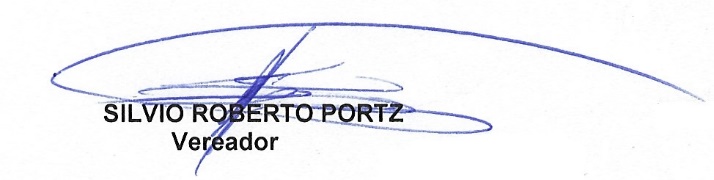 